JEDNOTKOVÁ KRUŽNICEČasto používané hodnoty goniometrických funkcí ilustruje tento obrázek jednotkové kružnice:x-ová souřadnice bodu odpovídá hodnotě cos z daného úhluy-ová souřadnice bodu odpovídá hodnotě sin z daného úhlu.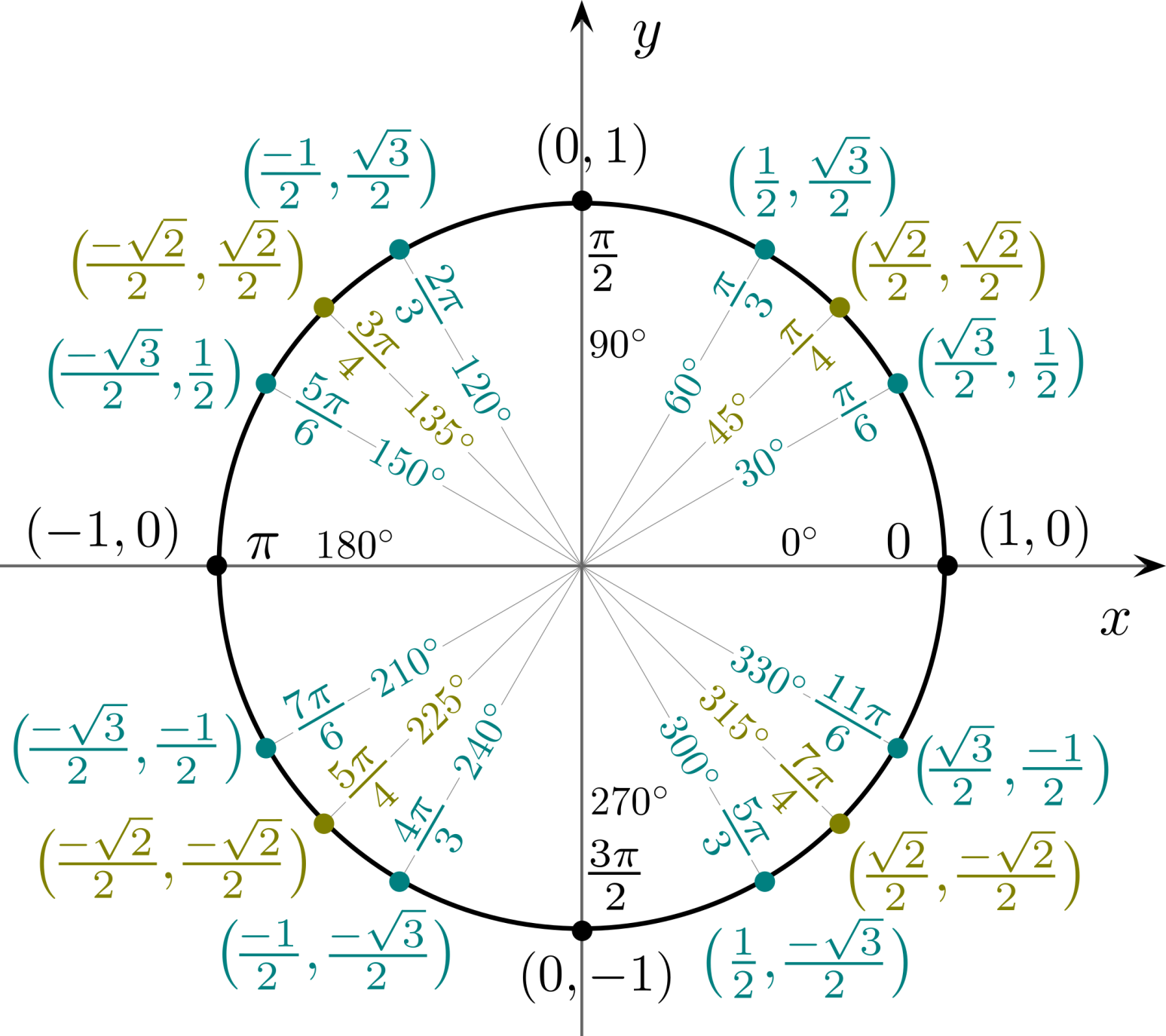 https://www.umimematiku.cz/cviceni-hodnoty-goniometrickych-funkci